Publicado en Naucalpan de Juárez el 17/06/2022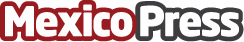 La  45ª Feria Internacional de Franquicias en México registra más de  12,500 visitantes en sus tres días La 45ª Feria Internacional de Franquicias 2022 y Comexposium México de la mano de su Director Francisco Segura, superan las expectativas y regresan a números de  impactos, visualización, registros de interesados y afluencia a su piso anteriores a la pandemia.  12,500 personas caminaron los pisos de WTC en ciudad de MéxicoDatos de contacto:Ricardo Marcos Zamudio Salazar5555248950Nota de prensa publicada en: https://www.mexicopress.com.mx/la-45-feria-internacional-de-franquicias-en Categorías: Franquicias Finanzas Sociedad Emprendedores http://www.mexicopress.com.mx